3D Project Kickoff Agenda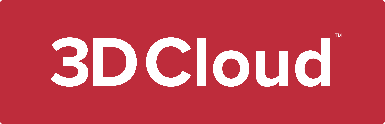 Welcome & Introductions Executive Summary / Project Backgroundo Vision & Mission for 3D Project - Convey “Why we are doing this project” o Strategic significance - Business Objectives, Guiding principles. (Leverage 3D Business Case to frame this for your audience)3D Project Details o Goals / Success metricso Scope & Deliverables - What are we focused on delivering? 3D Use Case(s), intended end users/audiences, enabling architecture / technology, etc.o Timeline - key milestones & deliverables, sprint schedules(Leverage 3D Project Charter to extract key points about project scope)Roles & Responsibilitieso   Internal Team roles & responsibilitieso   External partner roles & responsibilitiesWays of Workingo   Planning + Reportingo   Communication Protocols (e.g., project risks)Next StepsQ&A